НОУ дополнительного профессионального образования«Экспертно-методический центр»Научно-издательский центр «Articulus-инфо»Научно-методический журнал «Наука и образование: новое время»Научно-методический журнал «Традиции и новации в дошкольном образовании»Положение о Всероссийском конкурсе творческих и интеллектуальных работ «МИР ДЕТСКИХ УВЛЕЧЕНИЙ КАК ЧАСТЬ МЫШЛЕНИЯ»1.Общие положенияНастоящее Положение регламентирует порядок и условия проведения и участия во Всероссийском конкурсе творческих и интеллектуальных работ «Мир детских увлечений как часть мышления» (далее Конкурс).1.2. Учредителями и организаторами Конкурса являются: - НОУ дополнительного профессионального образования «Экспертно-методический центр», официально зарегистрированное в Министерстве Юстиции России некоммерческое образовательное учреждение повышения квалификации (Свидетельство о государственной регистрации некоммерческой организации
№ 1122100000582 выдано Министерством Юстиции Российской Федерации; лицензия на образовательную деятельность серии 21Л01 №0000094 и 21Л01 №000286);- Научно-методический журнал «Наука и образование: новое время» (Свидетельство о регистрации средства массовой информации Эл №ФС77-56964 Роскомнадзора, ISSN 2312-4431, выданный Международным центром ISSN – г. Париж, ПИ №ФС77-63601  Роскомнадзора.). 1.3. Всероссийский образовательный конкурс «Мир детских увлечений как часть мышления» – ОФИЦИАЛЬНОЕ МЕРОПРИЯТИЕ: 1.3.1. учредитель и организатор данного мероприятия – официальное учреждение, имеющее лицензию Министерства образования и молодёжной политики Чувашской Республики; научно-методический  журнал «Наука и образование: новое время» - Свидетельство Роскомнадзора, ISSN;1.3.2. По решению Оргкомитета лучшие конкурсные работы публикуются в электронном методическом сборнике (диске) «Педагогическое просвещение: практика эффективного обучения и воспитания» с указанием выходных данных; 1.3.3. сборнику присваиваются индексы ББК, УДК, авторский знак; 1.3.4. осуществляется государственная регистрация и библиографический учет обязательных экземпляров электронных изданий в Федеральном государственном унитарном предприятии НТЦ «Информрегистр» (требования ВАК);1.4. Цели Конкурса: способствование развитию фантазии, воображения, творческой активности; реализации совместных проектов.1.5. Участники конкурса:- Непосредственно участники конкурса: дети и подростки в возрасте от 3 до 16 лет.- Представители участников конкурса: педагоги, студенты и другие заинтересованные лица (подробно см. в п.3.2.; 3.5.).1.6. На конкурс могут быть представлены как индивидуально выполненные работы, так и работы, выполненные авторским коллективом. 2. Организационная структура конкурса.2.1. Для организации и проведения Конкурса создается Оргкомитет, в состав которого входят сотрудники Экспертно-методического центра, научно-методического журнала «Наука и образование: новое время», представители образования. 2.2. Оргкомитет Конкурса:– разрабатывает Положение о Конкурсе;– формирует состав Экспертного совета Конкурса;– утверждает список победителей и лауреатов Конкурса и организует их награждение;– публикует итоги Конкурса на официальном сайте emc21.ru в разделе «Конкурсы»;– осуществляет иные функции и полномочия в соответствии с Положением Конкурса.2.3. С целью проведения оценки работ создается экспертный совет, который формируется из представителей научно-педагогической общественности и методических служб.2.4. Экспертный совет Конкурса:– разрабатывает критерии и методику оценки выполненных работ участников Конкурса;– определяет победителей и призеров;– осуществляет иные функции и полномочия в соответствии с Положением о Конкурсе.3.Порядок проведения Конкурса и участия в нем.3.1. Для участия в Конкурсе принимаются:– рисунки;– поделки;– фотографии;– эссе/рассказы/стихотворения;– эл. открытки;– мультимедиа/презентация;- информация об увлечениях (любая форма представления)и многое другое, что соответствует номинациям конкурса  (см.п.3.3.)
3.2. Для участия в конкурсе можно выбрать одну из форм:1  в конкурсе участвуют только дети и подростки от 3 до 16 лет;2  в конкурсе участвуют дети и подростки от 3 до 16 лет и представители участников конкурса: педагоги, студенты и другие заинтересованные лица. Представители участников конкурса отправляют аннотацию, эссе или другую информацию, в которой кратко (0,5 - 1, 5 стр.) описывают увлечение конкурсанта и / или представляют рассуждение по теме конкурса «Мир детских увлечений как часть мышления».
3.3. Номинации конкурса:
3.4. Работы оцениваются по критериям:1) самостоятельность работы – 5 баллов;2) соответствие работы теме и номинации – 4 балла;3) внутреннее смысловое единство работы – 2 балла;4) грамотное речевое оформление, отсутствие орфографических и пунктуационных ошибок – 3 балла;5) соблюдение технических требований к работе – 2 балла.3.5. Участники конкурса оплачивают организационный взнос с целью возмещения расходов:3.5.1. Участники конкурса – дети и подростки (3-16 лет): - в размере 200 рублей с каждого отдельного участника за одну творческую работу.Документы:
1). Диплом  участника или победителя (получает непосредственно конкурсант; по электронной почте);2). Благодарственное письмо представителю конкурсанта (педагогу; по электронной почте).3.5.2. Участники конкурса – дети и подростки (3-16 лет) и педагоги:- в размере 270 рублей за одну конкурсную работу.Документы:1). Диплом участника или победителя (получает непосредственно конкурсант; по электронной почте)2). Диплом участника или победителя (получает педагог; по электронной почте)3). Благодарственное письмо представителю конкурсанта (педагогу; по электронной почте)3.5.3. Если в заявке Вы укажете 2-х и более участников или  представителей конкурсанта, то стоимость дополнительного Благодарственного письма составит 70 рублей, Диплома – 70 руб. 3.5.4. В случае необходимости получить документы Почтой России  доплата за пересылку документов – 100 рублей (на один почтовый адрес; в стоимость входят: конверт А4, файл, марки почтовые).3.6. Для участия в Конкурсе участнику необходимо представить в Оргкомитет до 28 ноября 2017 года по электронной почте cognitus21@mail.ru:1) авторскую творческую работу. Работы не должны противоречить этическим нормам
и законодательству Российской Федерации.2) заявку в формате Microsoft Excel (*.xls);3) скан-копию оплаченной квитанции. Участнику необходимо правильно заполнить квитанцию
и оплатить участие через банк. В квитанции, в графе «Наименование платежа», обязательно укажите название Конкурса, вид работы (рисунок, фотография, эл. открытка, мультимедиа/презентация, эссе/рассказ/стихотворение), и Ф.И.О. участника. Например: за участие в конкурсе «Наименование конкурса», рисунок, Иванов П.П.Иначе (без указания Ф.И.О. участника, названия Конкурса) ваш платеж может быть не получен организаторами Конкурса. По одной квитанции можно оплатить участие нескольких участников. При этом обязательно укажите Ф.И.О. участника(ов) конкурса и название конкурса, вид(ы) их работ(ы), (рисунок, фотография, эл. открытка, мультимедиа/презентация, эссе/рассказ/стихотворение).
Квитанция для оплаты посылается по электронной почте, указанной в заявке, после получения конкурсных материалов и заявки.
           
           Примечание: Произвести оплату можно по системе «Сбербанк Онлайн» или воспользоваться услугой «онлайн оплата» на нашем сайте http://emc21.ru/oplata/
ВНИМАНИЕ! При наличии одинаковых фрагментов работ или скаченных из сети участники теряют оценочные баллы и возможность стать победителями или призерами Конкурса, организационный взнос и иные выплаты за них не возвращаются.         3.7. Материалы принимаются в электронном виде по электронной почте cognitus21@mail.ru
В теме письма необходимо указать следующие данные: – фамилию, имя участника;– название Конкурса, вид работы (рисунок, фотография, эл.открытка, мультимедиа/презентация, эссе/рассказ/ стихотворение).        Тема письма: Иванов П., наименование конкурса, рисунок.        3.8. Заявка, скан-копия оплаченной квитанции, творческая работа должны быть вложены в одну папку под названием «Конкурс». Отправляется папка в заархивированном виде.         Оформляются вложения следующим образом (пример):1) Заявка_Иванов П.2) Оплата3) Иванов П. Наименование конкурса. Рисунок3.9. Если оплату за участие в Конкурсе производит юридическое лицо (образовательное учреждение, управление образования и др.), то на электронный адрес Оргкомитета cognitus21@mail.ru необходимо отправить реквизиты учреждения для оформления платежных документов (договора, счета и других необходимых документов). Файл с реквизитами учреждения должен быть создан в формате Microsoft Word (*.doc). При этом обязательно укажите Ф.И.О. участника(ов) Конкурса и название конкурса, вид работы (рисунок, фотография, эл.открытка, мультимедиа, эссе/рассказ/стихотворение).
        3.10. В случае неполного или неправильного заполнения заявки, неполного комплекта необходимых документов, а также несоответствия представленных документов, предъявляемым к ним требованиям заявка считается не поданной.Внимание! Перед отправкой материалов в Оргкомитет ещё раз проверьте, пожалуйста, правильность заполнения заявки. Обратите внимание на правильность написания фамилии, имени, отчества, адреса и индекса. В случае возврата – дополнительная отправка – за ваш счёт!4. Порядок подведения итогов конкурса4.1. Каждый участник Конкурса получает наградной документ согласно итогам  (диплом победителя (I, II, III места), диплом лауреата, сертификат участника Всероссийского конкурса творческих работ). 4.2. Количество победителей и призеров в каждой возрастной категории определяет Экспертный совет согласно набранным баллам (по рейтинговой системе).4.3. Автор творческой работы, набравший наибольшее количество баллов среди всех возрастных категорий участников, будет награжден именной медалью как абсолютный победитель, при этом в дипломе делается отметка, подтверждающая факт вручения медали.4.4. Итоговые материалы конкурса (Дипломы победителей, Благодарственные письма, Сертификаты участников) высылаются заказным письмом по почтовому адресу, указанному в заявке участника, или на электронный адрес.4.5. Каждый участник может получить дополнительно (по желанию и по итогам Конкурса) именную медаль за участие в конкурсе (стоимость 1150 рублей). Медаль выполнена из сплавов металла, покрытие под  золото, толщина медали 3 мм, диаметр 70 мм. Медаль упакована в коробочку – подставку. Поздравительный текст печатается на гладком металлическом вкладыше диаметром 50 мм. 4.6. Победители и лауреаты конкурса могут дополнительно заказать кубок Победителя (стоимость кубка с именной накладкой – 21-23 см – 1950 руб.).4.7. При заказе медали или кубка в Дипломах или Сертификатах будет сделана ссылка на факт вручения данных наградных атрибутов.4.8. По решению Оргкомитета лучшие конкурсные работы публикуются в электронном методическом сборнике (диске) «Педагогическое просвещение: практика эффективного обучения и воспитания» с указанием выходных данных. Если конкурсная работа вошла в электронный сборник (диск), оргкомитет сообщит об этом участнику(ам) конкурса по электронной почте, указанной в заявке.При этом конкурсанты могут отказаться от публикации своей работы в электронном сборнике, сделав пометку в конкурсной заявке.Участники конкурса смогут приобрести (по желанию) электронный  сборник (диск). Стоимость диска  -  350 руб.Рассылка электронных методических сборников (дисков) начинается  25 января 2018 г.
	6. Контактные данные ОргкомитетаАдрес: 428018, г. Чебоксары, ул. Афанасьева, д. 8, офис 311,НОУ ДПО «Экспертно-методический центр»Тел./факс: 8 (8352) 58-31-27E-mail: cognitus21@mail.ru Сайт: emc21.ru Контактное лицо – Людмила АнатольевнаПриложение 1ЗАЯВКА на участие в конкурсе «Мир детских увлечений как часть мышления»
(25.09.2017 г. – 30.11.2017 г.)Все поля обязательны для заполнения!Перед отправкой материалов в Оргкомитет еще раз проверьте, пожалуйста, правильность заполнения заявки. Обратите особое внимание на правильность написания фамилии, имени, отчества, адреса и индекса.Приложение 2Оргкомитет Всероссийского конкурса творческих и интеллектуальных работ «Мир детских увлечений как часть мышления»  (25.09.-30.11.2017г.) приглашает к сотрудничествуУважаемые коллеги!Приглашаем Вас войти в состав оргкомитета конкурса.-Все члены оргкомитета получат Свидетельства, подтверждающие их статус  (эл.почтой- бесплатно или Почтой России- бесплатно + 80 руб. за пересылку);В обязанности члена оргкомитета входит организация участия коллег в конкурсе. Это предполагает:-информационную поддержку конкурса (распространение информации о конкурсе);-направление конкурсных работ в головной офис конкурса (по электронной почте: cognitus21@mail.ru).Выберите вариант: – вариант 5+1 бесплатно: не менее 6 работ участников конкурса (в т. ч. одна Ваша  конкурсная работа – бесплатное участие - оргвзнос). Все работы и заявки на участие в конкурсе  присылаются одновременно, с сопроводительным письмом (приложение 3);  – вариант 3+1 со скидкой 50%: не менее 4 работ участников конкурса (в т. ч. одна Ваша конкурсная работа – оргвзнос со скидкой 50%). Все работы присылаются одновременно, с сопроводительным письмом (приложение 3);- вариант 5+0: не менее 5 работ участников конкурса, но без Вашего участия в конкурсе Все работы присылаются одновременно, с сопроводительным письмом (приложение 3).Приложение 3 Оргкомитет МОКПВсероссийский конкурс творческих и интеллектуальных работ «Мир детских увлечений как часть мышления»  (25.09.-30.11.2017г.)СОПРОВОДИТЕЛЬНОЕ ПИСЬМОВариант _____________Для участия в конкурсе направляю авторские заявления и работы следующих участников: ДатаЧлен оргкомитета                                         (подпись)                                                    (расшифровка подписи)конкурса*Сопроводительное письмо высылается в виде скан-копии.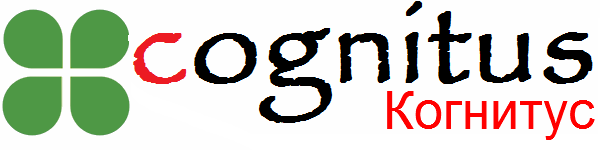 Международные и Всероссийские научно-практические конференции, педагогические чтения,конкурсы,проектыwww. emc21.ruе-mail: cognitus21@mail.ruКонкурс проводится с 25 сентября 2017 г. по 30 ноября 2017 г.Итоги Конкурса подводятся сразу  в течение 3 рабочих дней после представления в оргкомитет конкурсной работы, по рейтинговой системе, а именно: эксперты оценивают работы
по критериям, каждый из которых равен определённому количеству баллов, а затем суммируют эти баллы. Документы (диплом с указанием результатов конкурса, сертификат участника) отправляются в течение 5 рабочих дней после представления в оргкомитет скан-копии квитанции об оплате.Итоговая информация о победителях и призерах конкурса с указанием фамилии, имени, отчества размещается на сайте emc21.ru  после подведения итогов и представления в оргкомитет скан-копии квитанции об оплате..- Спортивный интерес- Дети рисуют- Семейные традиции- Давай поиграем!- Вместе с мамой- Творчество – каждый день- Я и искусство- Школа мастерства- Тонкая работа- Полёт мечты- Сам себе дачник- Мой шедевр- Кулинарные шедевры- Космос, роботы, мечта - Редкий кадр- Селфи из путешествия- Удивляй и удивляйся- Жила-была семья- Маму в щёчку поцелую и рисунок подарю- Живой мир искусственных цветов - Юный модельер- Деревенская жизнь- Что за прелесть эти сказки!- Ура! Мультфильм!- С чего начинается Родина- Путешествовать по России стало модным- Мы такие разные- Правдивая история- Выходи гулять- Дыхание осени- Я осень грустью не обижу- СВОЯ ТЕМА1Ф.И.О. конкурсанта(ов) (полностью) и соавторов2Место обучения3Ф.И.О. представителя(ей) конкурсанта (полностью)4Место работы (полное наименование), должность,
звание (если есть) (заполняют педагоги)5Место учёбы, специальность, курс (заполняют только студенты)6Номинация конкурса (см. п. 3.3.)7Название конкурсной работы (полностью)8Почтовый адрес (с индексом), по которому будет выслан наградной документ (просьба указывать домашний адрес;если приводится адрес образовательного учреждения,укажите, пожалуйста, номер  кабинета); Ф.И.О. получателяИндекс:
Адрес:
Кому:9Контактный телефон (по которому можно дозвониться)10Ваш e-mail (действующий), для контакта 11e-mail других лиц, участвующих в конкурсе 12Участие в конкурсе согласно пункту 3.5.1
Оргвзнос – 200 руб.  Да / Нет (убираете лишнее)
Если ДА, указать вид
(электронный или бумажный)13Участие в конкурсе согласно пункту 3.5.2Оргвзнос – 270 руб.  Да / Нет (убираете лишнее)
Если ДА, указать вид
(электронный или бумажный)14Заказываю дополнительные наградные документы согласно пункту 3.5.3 Диплом – 70 руб.;Благодарственное письмо – 70 руб.Да / Нет (убираете лишнее)
Если ДА, указать сколько и для кого,
вид (электронный или бумажный)15Диплом за достижения во Всероссийском конкурсе
130 руб.- электронный документ250 руб.- печатный документ (формат А-4)Да / Нет (убираете лишнее)
Если ДА, указать сколько и для кого,
вид (электронный или бумажный)16Имеется ли необходимость в получении Диплома «За активное участие во Всероссийском проекте по популяризации нового подхода к деятельности работников образовательных учреждений в свете Федеральных государственных образовательных стандартов (ФГОС) и их реализации
в образовательных учреждениях России». 130 руб.- электронный документ250 руб.- печатный документ (формат А-4)Да / Нет (убираете лишнее)
Если ДА, указать сколько и для кого,
вид (электронный или бумажный)17Имеется ли необходимость в предоставлении благодарственного письма 
в адрес образовательного учреждения  (за поддержку творческой
и интеллектуальной инициативы обучающихся)
130 руб.- электронный документ250 руб.- печатный документ  (формат А-4)Да / Нет (убираете лишнее)(указать вид – электронный или бумажный)Укажите ФИО и должность руководителя образовательного учреждения18Заказ медали (диаметр 70 мм).
Стоимость 1150 руб.Да / Нет (убираете лишнее)
Если ДА, указать для кого19Заказ кубка Победителя.
Стоимость кубка с именной накладкой – 25-27 см –1950 руб.Да / Нет (убираете лишнее)
Если ДА, указать для кого20Соглашаюсь на публикацию конкурсной работы в электронном
сборнике (диске) «Педагогическое просвещение: практика
эффективного обучения и воспитания»Да / Нет (убираете лишнее)21Заказываю электронный сборник (диск) «Педагогическое 
просвещение: практика эффективного обучения и воспитания» 
(после результатов конкурсного отбора)
Стоимость - 350 руб.Да / Нет (убираете лишнее)22Хочу получить наградные документы Почтой России.Доплата за пересылку – 100 руб. (см. пункт 3.5.4.)Да / Нет (убираете лишнее)ФИО автораНазвание работыКол-во страниц1Ф.И.О. члена оргкомитета